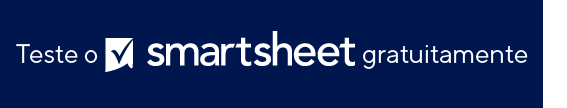 MODELO SIMPLES DE RELATÓRIO DE FIM DE ANORELATÓRIO DE FIM DO ANONOME DA EMPRESA00/00/0000Endereço físico completoEndereço de correspondência completo (se diferente do Endereço físico)Telefone de contatoEndereço webEndereço de e-mailRESUMO EXECUTIVO[NOME DA EMPRESA] é uma empresa organizada atualmente existente sob as leis de [CIDADE] em [ESTADO]. O fundador, proprietário e diretor executivo da [NOME DA EMPRESA] é [NOME]. A experiência anterior de [NOME] em [LISTAR EXPERIÊNCIA] traz [LISTAR QUALIFICAÇÕES E ATIVOS] para nossa equipe.[NOME DA EMPRESA] foi fundada em [ANO] e desde então se comprometeu a se especializar em fornecer [ESPECIFICAR PRODUTOS/SERVIÇOS] para [CATEGORIZAR A BASE DE CLIENTES]. Em seu primeiro ano, [NOME DA EMPRESA] empregou um número total de funcionários de [NÚMERO] e desde então expandiu suas operações para uma equipe de [NÚMERO DE FUNCIONÁRIOS]. Além de fornecer [ESPECIFICAR PRODUTOS ou SERVIÇOS], a [NOME DA EMPRESA] também liderou iniciativas adicionais, tanto internamente quanto para a comunidade empresarial em geral. Estes incluem [DESCREVER PRODUTOS OU SERVIÇOS ADICIONAIS FORNECIDOS, REPUTAÇÃO OU ENVOLVIMENTO COMUNITÁRIO DA EMPRESA, PARCEIROS DE NEGÓCIOS E RELACIONAMENTOS E QUAISQUER OUTROS SUCESSOS NOTÁVEIS QUE A EMPRESA TEVE FORA DE SEUS PRINCIPAIS SERVIÇOS].Em [ANO ATUAL], a [NOME DA EMPRESA] tem orgulho de [LISTAR CONQUISTAS PRINCIPAIS E DE ALTO NÍVEL DO ANO ANTERIOR. ESTAS PODEM INCLUIR RECEITA TOTAL, PRODUTOS NOVOS OU MELHORADOS E SERVIÇOS, PRÊMIOS, AQUISIÇÕES E OUTRAS PARCERIAS COMERCIAIS ETC.]. A partir de [ANO ATUAL], a empresa está envolvida em [NÚMERO] grandes projetos — nosso principal foco este ano tem sido em [NOMES E DETALHES DE ALTO NÍVEL DO(S) PROJETO(S)]. [DÊ DETALHES DO FINANCIAMENTO, RECEITA ACUMULADA E SUCESSO GERAL OU FRACASSO DESSES PROJETOS.]No relatório de fim de ano a seguir, você encontrará um relatório financeiro anual (concluído com uma demonstração de lucros e perdas) que fornece informações sobre a posição financeira atual da [NOME DA EMPRESA]. Além disso, incluímos um relatório de auditor, conclusões por escrito e referências. Esperamos que ao ler este relatório (incluindo os modelos financeiros contidos aqui), você obtenha uma melhor compreensão das direções da nossa empresa, bem como uma ideia clara sobre se continuaremos com todas as iniciativas atuais, modificaremos algumas ou encerraremos e/ou substituiremos algumas. RELATÓRIO FINANCEIRO ANUALVocê pode editar esta seção para incluir quaisquer outras informações financeiras necessárias ou adicionar um relatório financeiro separado para substituir esta seção.RELATÓRIO DO AUDITORVocê pode inserir o relatório de um contador ou auditor aqui.CONCLUSÕESDepois de apresentar os dados relacionados sobre as despesas da [NOME DA EMPRESA] e os lucros e perdas projetados para o ano [ANO], conseguimos implementar nossos programas adicionais com sucesso; além disso, a [NOME DA EMPRESA] foi capaz de exceder os custos das despesas. O Conselho administrativo aprova a continuação do programa para o próximo ano fiscal, com avaliações trimestrais.REFERÊNCIASEm relação aos lucros e perdas e despesas projetados mensalmente, usamos os seguintes recursos para gerar este relatório.ELABORADO PORCARGODATAAPROVADO PORCARGODATAANOS DE ENCERRAMENTO[ANO ATUAL][1 ANO ANTES][2 ANOS ANTES]VENDAS LÍQUIDASProduto$00,000$00,000$00,000Serviço$00,000$00,000$00,000VENDAS LÍQUIDAS TOTAIS$00,000$00,000$00,000CUSTO DAS VENDASProduto$00,000$00,000$00,000Serviço$00,000$00,000$00,000CUSTO TOTAL DAS VENDAS$00,000$00,000$00,000MARGEM BRUTA$00,000$00,000$00,000DESPESAS OPERACIONAISPesquisa e desenvolvimento$00,000$00,000$00,000Vendas e marketing$00,000$00,000$00,000Geral e Administrativo$00,000$00,000$00,000Amortização de ativos intangíveis comprados$00,000$00,000$00,000Pesquisa e desenvolvimento em andamento$00,000$00,000$00,000DESPESAS OPERACIONAIS TOTAIS$00,000$00,000$00,000LUCRO OPERACIONALRendimento de juros, líquido$00,000$00,000$00,000Outros lucros, líquidos$00,000$00,000$00,000JUROS E OUTROS LUCROS, LÍQUIDOS$00,000$00,000$00,000RENDA ANTES DA PROVISÃO PARA IMPOSTO DE RENDA E EFEITO CUMULATIVO DA MUDANÇA CONTÁBIL$00,000$00,000$00,000Provisão para imposto de renda$00,000$00,000$00,000RENDA ANTES DO EFEITO CUMULATIVO DA MUDANÇA CONTÁBIL$00,000$00,000$00,000Efeito cumulativo da mudança contábil, Líquido de Impostos$00,000$00,000$00,000LUCRO LÍQUIDO$00,000$00,000$00,000NOME DA FONTELOCALIZAÇÃO/LINKAVISO DE ISENÇÃO DE RESPONSABILIDADEQualquer artigo, modelo ou informação fornecidos pela Smartsheet no site são apenas para referência. Embora nos esforcemos para manter as informações atualizadas e corretas, não fornecemos garantia de qualquer natureza, seja explícita ou implícita, a respeito da integridade, precisão, confiabilidade, adequação ou disponibilidade do site ou das informações, artigos, modelos ou gráficos contidos no site. Portanto, toda confiança que você depositar nessas informações será estritamente por sua própria conta e risco.